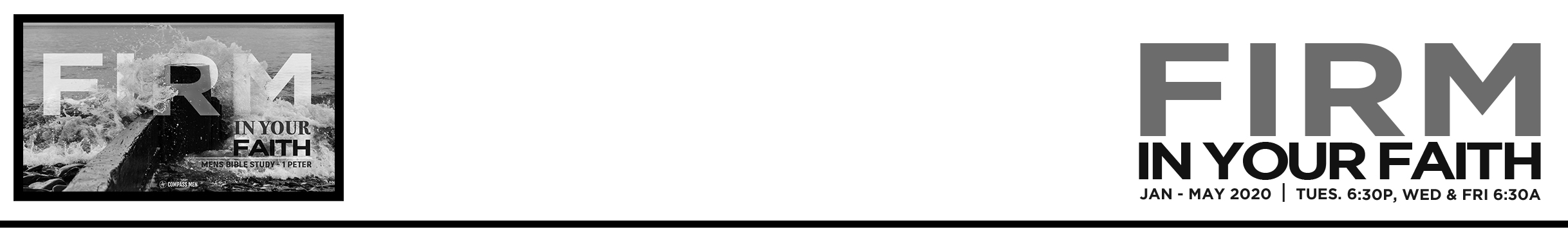 ______________________________________________________________________________________________________________________________________________________Application Questions:Read Hebrews 10:26-27. Is this warning for believers or unbelievers? What application should it have for us?Read Hebrews 12:1-4. How does this passage remind us of the sacrifice of Christ on our behalf to encourage us to persevere in living lives of godliness?What is the motivation of your pursuit of holiness? Why do you want to be holy? Where does love for the Lord practically factor into that pursuit on a daily basis?